Anexo III1 – Dados Pessoais2 – Instituição de Origem3 – Informações sobre a MobilidadePeríodo EspecíficoPlano de EstudosPeríodo EspecíficoPlano de Estudos Período Específico Plano de Estudos Aprovo os Planos de Estudos apresentados neste formulário:                                                     _______________________________________                                                    Assinatura do Coordenador de Curso na UFG                                           4- Conhecimentos Linguísticos                    _______________________________________                                                            Assinatura do Estudante, local e data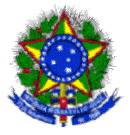 MINISTÉRIO DA EDUCAÇÃO UNIVERSIDADE FEDERAL DE GOIÁSCOORDENADORIA DE ASSUNTOS INTERNACIONAISFicha de Candidatura para Alunos de IntercâmbioNOME:e-mail legível:RG:NOME:e-mail legível:RG:SEXO:               M(  )     F(  )CPF:ENDEREÇO: (Incluir endereço completo, código postal, cidade e país)ENDEREÇO: (Incluir endereço completo, código postal, cidade e país)ENDEREÇO: (Incluir endereço completo, código postal, cidade e país)TELEFONE: (Incluir código de país e local)CELULAR: (Incluir código de país e local)CELULAR: (Incluir código de país e local)NACIONALIDADE:DATA NASCIMENTO:DATA NASCIMENTO:Faculdade / Escola / Departamento e Câmpus/Regional:Curso :Nome do Coordenador de Curso na Instituição de origem:Endereço do Coordenador da Instituição de origem :
(telefone, e-mail, celular)Instituição de Destino 1:Instituição de Destino 1:Instituição de Destino 1:Período de estudos pretendido na Universidade de destino:Período de estudos pretendido na Universidade de destino:Período de estudos pretendido na Universidade de destino:Ano Letivo1º Semestre2º SemestreTipo de AtividadeTipo de AtividadeDisciplinas (  )Projetos (  )Projetos (  )Projetos (  )Estágio (  )Outro (  )Unidade da Instituição de Destino de InteresseUnidade da Instituição de Destino de InteresseUnidade da Instituição de Destino de InteresseUnidade da Instituição de Destino de InteresseUnidade da Instituição de Destino de InteresseNome do Coordenador na Instituição de destino (se houver)Nome do Coordenador na Instituição de destino (se houver)Nome do Coordenador na Instituição de destino (se houver)Disciplinas a serem realizadas na universidade de destinoCorrespondente na UFGInstituição de Destino 2:Instituição de Destino 2:Instituição de Destino 2:Período de estudos pretendido na Universidade de destino:Período de estudos pretendido na Universidade de destino:Período de estudos pretendido na Universidade de destino:Ano Letivo1º Semestre2º SemestreTipo de AtividadeTipo de AtividadeDisciplinas (  )Projetos (  )Projetos (  )Projetos (  )Estágio (  )Outro (  )Unidade da Instituição de Destino de InteresseUnidade da Instituição de Destino de InteresseUnidade da Instituição de Destino de InteresseUnidade da Instituição de Destino de InteresseUnidade da Instituição de Destino de InteresseNome do Coordenador na Instituição de destino (se houver)Nome do Coordenador na Instituição de destino (se houver)Nome do Coordenador na Instituição de destino (se houver)Disciplinas a serem realizadas na universidade de destinoCorrespondente na UFGInstituição de Destino 3:Instituição de Destino 3:Instituição de Destino 3:Período de estudos pretendido na Universidade de destino:Período de estudos pretendido na Universidade de destino:Período de estudos pretendido na Universidade de destino:Ano Letivo1º Semestre2º SemestreTipo de AtividadeTipo de AtividadeDisciplinas (  )Projetos (  )Projetos (  )Projetos (  )Ambos (  )Outro (  )Unidade da Instituição de Destino de InteresseUnidade da Instituição de Destino de InteresseUnidade da Instituição de Destino de InteresseUnidade da Instituição de Destino de InteresseUnidade da Instituição de Destino de InteresseNome do Coordenador na Instituição de destino (se houver)Nome do Coordenador na Instituição de destino (se houver)Nome do Coordenador na Instituição de destino (se houver)Disciplinas a serem realizadas na universidade de destinoCorrespondente na UFGa) Qual a sua língua materna?b) Conhecimento de outras línguas: Idioma:Nível:            Básico (  )                  Intermediário (  )                       Fluente  (  )Idioma:Nível:             Básico (  )                  Intermediário (  )                       Fluente (  )Idioma:Nível:             Básico (  )                  Intermediário (  )                       Fluente  (  )